FORMULÁRIO DE SOLICITAÇÃO DE BOLSAS – CANDIDATO A BOLSISTA (preencha no computador, imprima e assine as declarações)1. Nome completo2. Curso					     	  3. Número de matrícula4. Email					     	  5. Telefone (com código de área)6. Número da carteira de identidade	             7. Número do CPF8.Assinale, a seguir, o tipo de bolsa para a qual pretende concorrer:9. Declaração de ciência das condições de inscriçãoDeclaro: (a) que estou ciente de todos os requisitos exigidos para candidatar-me a Bolsas Ampla Concorrência e/ou Bolsas de Vulnerabilidade Social no âmbito dos Editais PROBEC,(b) que preencho todos os requisitos acima referidos, de acordo com a opção de seleção assinalada no item 8 desta ficha de inscrição.Pelotas, (escreva a data de preenchimento).10. Disponibilidade de horários – marque com “x” todos os seus horários disponíveis (a disponibilidade poderá ser considerada para a seleção)11. Declarações:11.1 - Declaração de disponibilidade de tempo para 20 horas de atividades semanais como bolsista de extensão.Eu, (apague este parêntese e digite seu nome completo)abaixo assinado(a), aluno(a) regularmente matriculado(a) no Curso de (apague este parêntese e digite o curso) declaro que disponho de 20 (vinte) horas semanais para desempenho das atividades de extensão e cultura, conforme os horários disponíveis no quadro acima.      11.2 - Declaração de disponibilidade para atuar em eventos organizados pela PRECEu, (apague este parêntese e digite seu nome completo)abaixo assinado(a), aluno(a) regularmente matriculado(a) no Curso de (apague este parêntese e digite o curso) comprometo-me a colaborar em eventos organizados pela PREC durante o ano vigente e, se possível, apresentar trabalhos em congressos como forma de divulgação de atividades extensionistas.     Pelotas, ____ de _________ de 2015.AssinaturaEscreva aqui o nome completo do candidato____________________________________________________________________________________________________________(Preencha o recibo abaixo; depois, peça ao responsável por receber sua inscrição, que o destaque e assine) RECIBO DE INSCRIÇÃORecebi do estudante (apague este parêntese e escreva seu nome) sua inscrição como candidato a bolsa de extensão e cultura, submodalidade no âmbito do Edital referente à seleção de bolsistas para o projeto/programa.Pelotas, ___ /___ / _________________________________________________________Nome de quem recebeu a inscrição: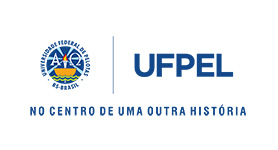 Ministério da EducaçãoUniversidade Federal de PelotasPró-Reitoria de Extensão e CulturaNúcleo de Apoio Técnico à Execução de Projetos(     ) Bolsa Ampla Concorrência, apenas.Bolsa Ampla Concorrência ou Bolsa de Vulnerabilidade Social (qualquer delas).SEGTERQUAQUISEXManhãtardenoite